                        OFERTA PUERTA LACADA MODELO LINEAS          - Puerta maciza lacada en Blanco Satinado          - Varios diseños  de líneas Pico Gorrión          - Cerco 70 x 30  y Tapetas 70 x 10/12 lisas              lacadas          - Herraje (cromo o dorado) con 4 pernios, resbalón             y manivela roseta          - Suministro e instalación (sobre cerco de obra o             nudillo) incluido.          PUERTA CIEGA  -----------------------  260,00 €       PUERTA VIDRIERA DESDE ----------  285,00 €                       IVA INCLUIDO        (Para otro tipo de montajes, consultar precio)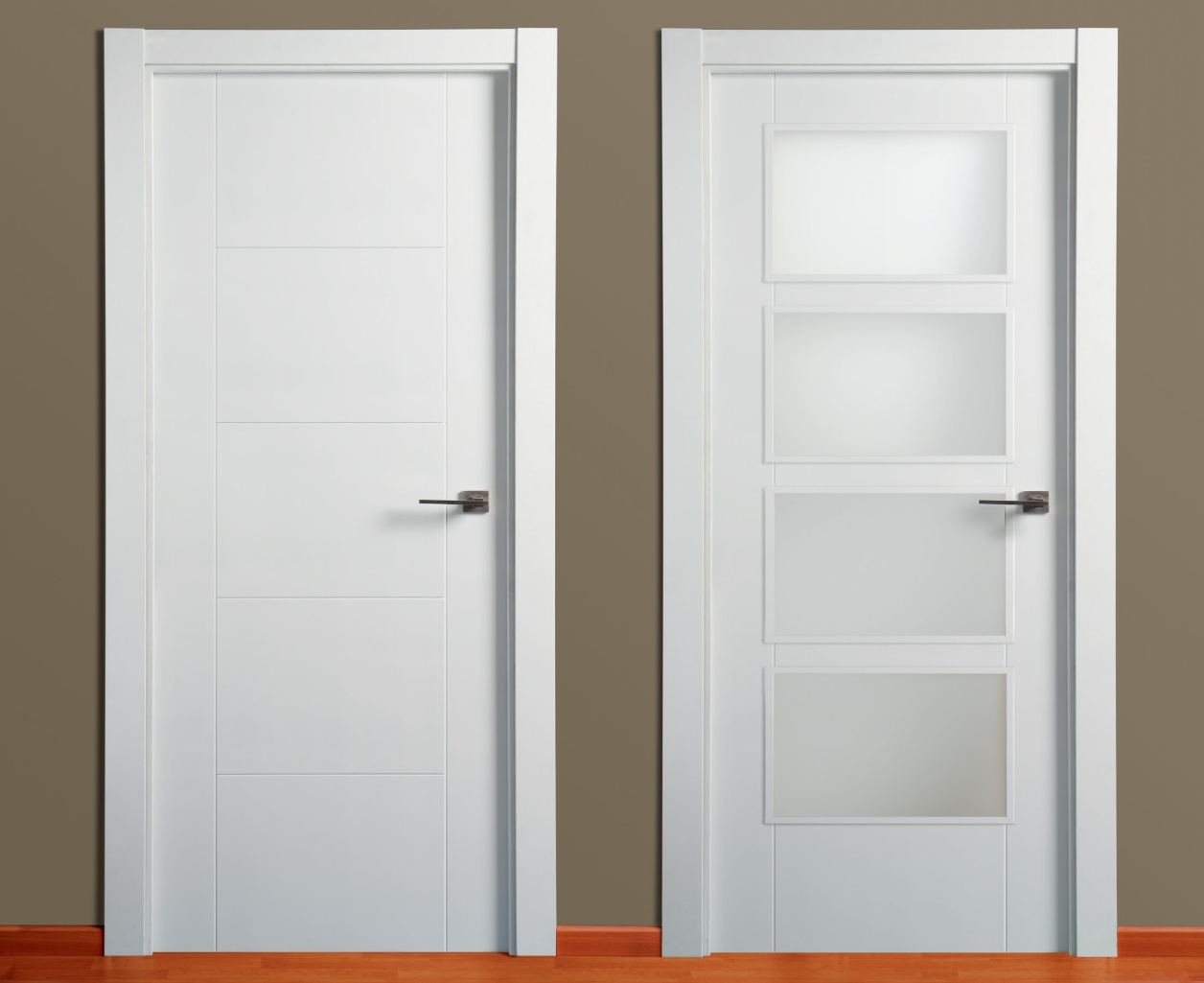 